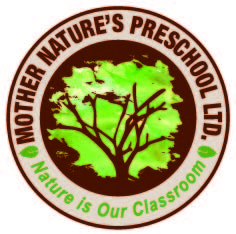 Application FormCHILD NAME: _______________________________________________________                          (First)                                     (Middle)                     (Last)STARTING DATE: _____________________________________________________REGISTRATION FEE:  $25.00    Paid: Yes _____  No  _____          Date:____________CONTRACTED TIME:I, _______________________________________have read, understood and agree to abide by the policies set out by Mother Nature’s Preschool Ltd.___________________________________                   _______________________________________ (Parent/Guardian Signature)                                          (Parent/Guardian Signature)___________________________________                  _______________________________________(Director Signature/Designate)                                         (Date)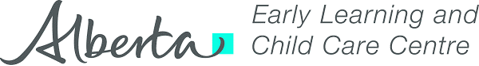 MOTHER NATURE’S PRESCHOOL LTD.FAMILY INFORMATIONCHILDS FULL NAME: _____________________________________________________________CHILDS BIRTHDATE: __________________________________________     SEX: _____M _____FCHILDS ADDRESS (include city and postal code): _____________________________________________________________________________________________________________________FATHERS NAME: __________________________ MOTHERS NAME: _______________________BIRTHDATE: ______________________________ BIRTHDATE: ___________________________ADDRESS: ________________________________ ADDRESS: _____________________________CITY & POSTAL CODE: ______________________ CITY & POSTAL CODE: ____________________HOME PHONE: ___________________________ HOME PHONE: __________________________CELL PHONE: _____________________________ CELL PHONE: ___________________________SOCIAL INS. #: ____________________________ SOCIAL INS. #: __________________________PLACE OF WORK: _________________________ PLACE OF WORK: ________________________OCCUPATION: ___________________________ OCCUPATION: ___________________________BUSINESS PHONE: ________________________ BUSINESS PHONE: ________________________PARENT EMAIL: __________________________ PARENT EMAIL: __________________________CHILD’S HEALTH CARE #: ____________________PERMISSION FOR PHOTO: _____YES _____NOALLERGIES (Food/Material): ________________________________________________________SPECIAL NEEDS OR DISABILITIES: ____________________________________________________FAMILY DOCTOR: _____________________________DOCTORS PHONE #: ___________________IS YOUR CHILD’S IMMUNIZATION TO DATE? Yes ________ No _______IF NO, PLEASE STATE REASON WHY: __________________________________________________LOCAL EMERGENCY CONTACT PERSON: (Other than Parents, include full address, city & postal code)NAME: ________________________________RELATIONSHIP WITH CHILD: ____________________ADDRESS: _________________________________________________________________________HOME #: ______________________________ CELL #: _____________________________________AUTHORIZED RELEASE: (Persons to whom the child may be released)NAME: _______________________________________ TELEPHONE: _________________________NAME: _______________________________________ TELEPHONE: _________________________PERSONS TO WHOM THE CHILD MAY NOT BE RELEASED: ____________________________________________________________________________________________________________________________________________						_______________________Updated Info								Updated InfoInitials/Date								Initials/DateCHILD DEVELOPMENT INFORMATIONCHILD’S NAME: _________________________________________________________________                             (First)		              (Middle)                            (Last)1.  Is your child right handed? ______ Left handed? ____________Not known? ______________2.  Is your child toilet trained? ________________ Requires assistance? ____________________3.  Does your child nap? ________Yes _______No.   If so, how long? _______________________     Does your child have a comfort item to bring from home?  Yes __________   No __________4. Siblings living at home and ages: _________________________________________________________________________________________________________________________________4. Your child’s favorite activities: ___________________________________________________________________________________________________________________________________5.  Does your child have any known fears? ___________________________________________________________________________________________________________________________6.  Special words for articles or wants: ________________________________________________7.  Parental strategies for guiding your child(s): ________________________________________________________________________________________________________________________8.  Food preferences (Likes/dislikes, cultural, food sensitivities):______________________________________________________________________________________________________________________________________________________________9. Native tongue: _________________________________________________________________10. What is your child’s general behavior, disposition, play habits, etc.?_________________________________________________________________________________________________________________________________________________________________11. Previous Early Childcare Programs (Preschool, Daycare, Parent Link):__________________________________________________________________________________________________________________________________________________________________1.  MEDICAL INFORMATION:My child _________________________ to the best of my knowledge is in good health and free of any communicable diseases. His/her last medical check up was on ____________________. Reason for checkup was ___________________________.List below any medical conditions the Preschool should be aware of (Allergies, asthma, heart disorders, epilepsy, diabetes, etc.) for the safety of your child.__________________________________________________________________________________________________________________________________________________________________________***If your child suffers from any medical condition or any other related illnesses, a physician’s report may be requested.***2.  HEALTH CARE AND HEALTH CARE IN THE NATURE OF FIRST AIDE CONSENT FORMI, _______________________________, the parent/guardian of ________________________________give consent for the certified staff of Mother Nature’s Preschool Ltd. to administer health care and health care in the nature of first aide when necessary.Date:  __________________________________Parent/Guardian Signature:  ______________________________________________3. To assist us in providing complete care for your child, please list any assessments or services for physical, psychological or behavioral needs that have been received by your child (Ex: CHADS – speech, language, anger management, etc.)__________________________________________________________________________________________________________________________________________________________________________4.  PEER ROLE MODEL CONSENT FORMI consent for __________________________ to participate in small groups as a peer role model. The small groups will be led by the Program Unit Funded educational assistants and contracted community partners. My child may be removed from the licensed classrooms in order to support this educational programming. When not accompanied by primary childcare staff your child will be signed out and back into programming including the departure and re-entry times on a sign in/out chart within the classroom._________________________________					__________________Parent/Guardian Signature							Date5.  CONSENT FOR FIELD TRIPSI, _______________________________hereby give consent for my child__________________________To leave the premises of Mother Nature’s Preschool Ltd. on field trip excursions to places of interest planned by the Preschool (Ex. Strathcona Park). Staff/child ratios will always be in compliance with Alberta Licensing regulations and parent volunteers are always welcome.PARENT/GUARDIAN SIGNATURE: ______________________________________________DATE:  ___________________________6.  MEDIA RELEASE FORM CONSENTI hereby grant permission to Mother Nature’s Preschool Ltd. on behalf of my child, _______________________________ to:Yes ____ No ____ record, photograph and tape (audio, video, still) my child.Yes ____ No ____ display image of my child or child’s work on the Preschool website/social media. Yes ____ No ____ publicly display any of my child’s works, and reproduce any of my child’s work for non-profit, educational purposes.I understand the production(s)/work(s) may be shown at educational displays during open house, in-service sessions and other school related activities at school or school sponsored displays in the community. This consent is valid for the school year. In the event that, during the school year, you wish to revoke or change your consent, please advise the director in writing. If you have any questions or concerns regarding the collection, use, and/or disclosure of your child’s personal information please contact the school. I (Parent/Guardian) hereby consent to the collection, use, and disclosure of ALL personal information listed and similar collection, use, and disclosure of personal information described in the Preschool Activities Consent List.FULL NAME OF CHILD: _________________________________________________________PARENT/GUARDIAN SIGNATURE: ________________________________________________RELATIONSHIP: ______________________________ DATE: __________________________MOTHER NATURE’S PRESCHOOL LTDPARENT/GUARDIAN CONTRACTDATE: _______________________BETWEEN __________________________________ and Mother Nature’s Preschool Ltd. WHEREAS the (hereafter called the “Parents/Guardian”) Preschool and the parents/guardians desire to register their child/children for a Preschool Program. NOW, THEREFORE, THIS PARENT/GUARDIAN CONTRACT WITNESSES THAT:The Preschool agrees that ______________________ (child’s name) may be left in the Mother Nature’s Preschool Ltd. Program from ________AM/PM to ________AM/PM _________Hours (Each day), Days-________________________.The Parent/Guardian agrees that the child will be fully and properly clothed upon arrival at the Programs facility.In no case shall a child be abused or allowed to abuse others.The Preschool shall not be liable for any loss of, or damage to, clothing or other effects of the child; nor for any accident, injury, sickness or disease that may occur to any child while attending our Program, while participating in any field trips, tours or other activities as planned and supervised by the personnel in charge.The Parents/Guardians agree to give permission to have the child participate in various trips, tours or other activities as planned and supervised by the personnel in charge.The Parents/Guardians agree to pay a fee of $25/month (12 months- 5 years) for a minimum of 3 hours per day promptly in accordance with the Preschool policy.The Preschool reserves the right to exclude the child/children from the program if fees are in arrears. Full time fee covers hours of 8:00am to 5:00pm. Full time fee is $550.00/month (12 months-5 years). This is the Alberta Early Learning & Child Care Centre (ELCC) Grant to provide families with $25/day daycare.  Fees are due on the first of each month. Non-compliance of payment will result in dismissal & termination of this contract.                   Absences:  The Parents/Guardians agree that they will be responsible for the cost of care based on                         registered care, regardless of attendance.The Parents/Guardians agree to notify the Preschool of any changes of address, phone number, employer, financial circumstances or any other factor that may have bearing on the child’s care or eligibility for this program.The Parents/Guardians hereby certify and agree that the child is in their lawful custody and there is no other person whose consent is required for the enrolment of the child in the program.The Preschool reserves the right to engage emergency medical assistance for any child left in its care, when such assistance is deemed necessary. The expense of the required assistance is to be borne solely by the Parents or Guardian of the child.The Preschool reserves the right to cancel this contract at any time with 30 days notice if, in its discretion it is deemed to be in the best interests of the child or the program.The Parents/Guardians agree to provide 30 days written notice of terminating their use of the Program. If the notice is not provided, the Preschool reserves the right to bill the Parents/Guardians for one month.Parents/Guardians have read and agreed to the terms and policies outlined in the Parent Handbook.IN WITNESS WHEREOF of the parties hereto have set their hand and seals on the day and year written above._____________________________________                                            ____________________________________PARENT/GUARDIAN SIGNATURE					WITNESS (PRESCHOOL DESIGNATE)MondayTuesdayWednesdayThursdayFridayA.M.P.M.